かみっこチャレンジ！４年生！④こたえ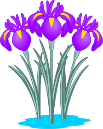 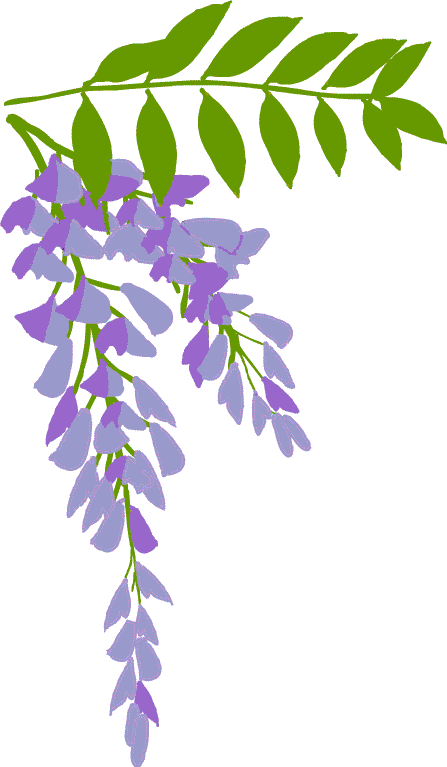 ５月１１日（月）～１７日（日）算数P２６１日の気温（４月１５日調べ）P２７㋐　たてじく　・・・　(気温)１度㋑　午前９時　１３度　１０時　１４度　１１時　１６度　１２時　１９度　　午後１時　２１度　２時　２２度　３時　２１度　４時　１８度㋒　午後１時と午後３時P２８㋐　気温が上がっているのは　午後２時までの間　　気温が下がっているのは　午後２時から４時までの間㋑　午前１１時から１２時までの間　　かたむきぐあいがちがう。かたむきが急になっている。P２９午前８時から午前１０時までの間午後２時から午後４時までの間都道府県クイズ　答え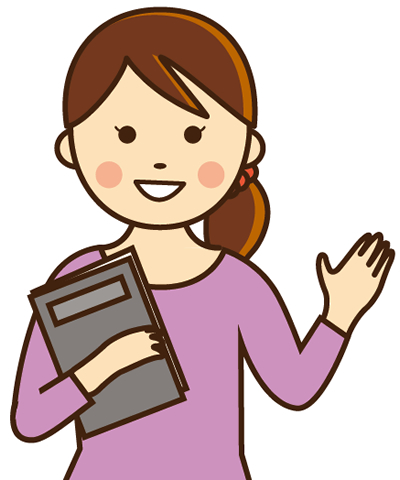 左から　福島県　茨城県　山口県　香川県　高知県　でした！！難しかったよね♡分かった人はいたかな？時こく(時)午前９１０１１１２午後１２３４気温(度)１３１４１６１９２１２２２１１８